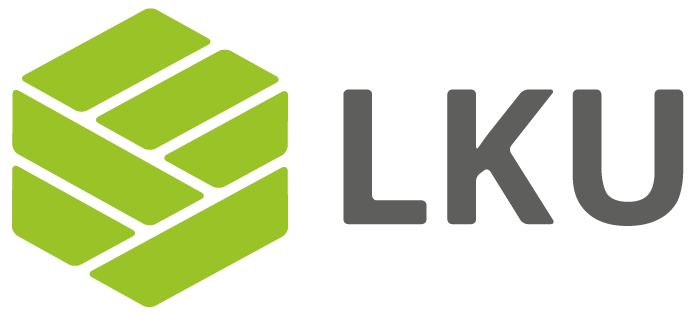 Utenos kredito unijai Lietuvos centrinei kredito unijaiPRAŠYMAS IŠNUOMOTI KORTELIŲ SKAITYTUVĄ PRIEŠ PILDYDAMI PRAŠYMĄ, SUSIPAŽINKITE SU KORTELIŲ SKAITYTUVŲ NUOMOS SUTARTIES SĄLYGOMIS BEI ĮKAINIAIS. JŪSŲ PATEIKTA INFORMACIJA BUS GRIEŽTAI LAIKOMA PASLAPTYJE. PRAŠYMĄ PILDYKITE DIDŽIOSIOMIS RAIDĖMIS.PRAŠAU MAN IŠDUOTI KORTELIŲ SKAITYTUVĄ (-US):DUOMENYS APIE NARĮ*PNURODOMA SĄSKAITA KREDITO UNIJOJE, Į KURIĄ BUS PERVEDAMOS LĖŠOS UŽ ATSISKAITYMUS MOKĖJIMO KORTELĖMISKORTELIŲ SKAITYTUVO MODELIS IR TIPASNARIO PRAŠYMAI IR PATVIRTINIMAIAš, žemiau pasirašęs (-iusi) patvirtinu, kad šiame prašyme pateikta informacija yra teisinga ir išsami, kad nenuslėpta jokia kita informacija, kuri galėtų turėti įtakos kredito unijos sprendimui išduoti kortelių skaitytuvą. Patvirtinu, kad su kredito unijos kortelių skaitytuvų nuomos sutarties sąlygomis susipažinau ir įsipareigoju jų laikytis. Esu supažindintas, kad jeigu nepateiksiu šios paraiškos laukuose nurodytų duomenų, kredito unija turi teisę nepriimti ir nesvarstyti mano prašymo išduoti kortelių skaitytuvą.Man yra žinoma, kad kredito unija perduoda mano duomenis Lietuvos centrinei kredito unijai bei savo partneriams UAB „EPS LT“, Juridinio asmens kodas 302413851, adresas Savanorių pr. 123A, 03150 Vilnius, tel. +370 5 203 2772; el. paštas info@eps.lt, kortelių skaitytuvų įrengimo tikslais ir Nets Denmark A/S Lietuvos filialas, Gedimino pr. 44A - 101, LT-01110 Vilnius.- aptarnavimo tikslais.Žemiau pasirašydamas(-a) patvirtinu, kad kredito unija paaiškino man apie pareigą suteikti teisingą ir išsamią informaciją, būtiną įvertinti, ar šiame prašyme pateikta informacija yra teisinga ir išsami ir ar galima pradėti su manimi dalykinius santykius ir, kad nenuslėpta jokia kita informacija, kuri galėtų turėti įtakos kredito unijos sprendimui išduoti kortelių skaitytuvus. Man žinoma, kad kredito unija tvarkys mano asmens duomenis siekdama įvertinti mano gebėjimą palaikyti būtiną komunikaciją ir informuoti apie kredito unijos produktus, kurie gali būti aktualūs. Esu informuotas(-a) apie savo teisę susipažinti su kredito unijos tvarkomais savo asmens duomenimis, teise reikalauti ištaisyti, tam tikrais atvejais ištrinti, perkelti arba apriboti savo asmens duomenų tvarkymo veiksmus, kai duomenys tvarkomi remiantis sutikimu arba teisėtu duomenų valdytojo interesu, nesutikti, kad būtų tvarkomi mano asmens duomenys. Taip pat žinau, kad galiu kreiptis į Valstybinę duomenų apsaugos inspekciją, jei galvoju, kad mano teisės buvo pažeistos. Duomenys, pateikti šioje paraiškoje, saugomi iki dalykinių santykių pabaigos, o po to tiek, kiek numato įstatymas, tačiau bet kokiu atveju ne ilgiau kaip 10 metų. SUTIKIMASKredito unija ketina tvarkyti Jūsų asmens duomenis tiesioginės rinkodaros tikslais (siųsti naujienlaiškius, apklausas, pakvietimus į renginius ir pan.), jeigu tam turės Jūsų sutikimą. Asmens duomenys tvarkomi tiesioginės rinkodaros tikslu, tvarkomi iki sutikimo atšaukimo arba  iki kortelių skaitytuvų nuomos sutarties galiojimo pabaigos.Tam, kad kredito unija galėtų tvarkyti Jūsų asmens duomenis tiesioginės rinkodaros tikslais, kaip tai aprašyta aukščiau, mums reikalingas aiškus Jūsų sutikimas. Informuojame, kad, nepatirdami jokių neigiamų pasekmių, turite teisę nesutikti, o sutikę bet kada galėsite savo sutikimą atšaukti.Sutinku /  nesutinku (pažymėti), kad kredito unija šiame prašyme nurodytus duomenis tvarkytų tiesioginės rinkodaros tikslais. _____________________________________________________________	                _______________________________________(pareiškėjo / nario atstovo vardas, pavardė)					             	        (parašas)20__ m. ___________________________________________ d.PILDO KREDITO UNIJAĮMONĖS PAVADINIMAS / ASMENS VARDAS, PAVARDĖ  ĮMONĖS PAVADINIMAS / ASMENS VARDAS, PAVARDĖ  ĮMONĖS PAVADINIMAS / ASMENS VARDAS, PAVARDĖ  ĮMONĖS PAVADINIMAS / ASMENS VARDAS, PAVARDĖ  ĮMONĖS PAVADINIMAS / ASMENS VARDAS, PAVARDĖ  ĮMONĖS PAVADINIMAS / ASMENS VARDAS, PAVARDĖ  ĮMONĖS PAVADINIMAS / ASMENS VARDAS, PAVARDĖ  ĮMONĖS PAVADINIMAS / ASMENS VARDAS, PAVARDĖ  ĮMONĖS KODAS / ASMENS KODASĮMONĖS ADRESAS / ASMENS ADRESASEL. PAŠTO ADRESAS, TELEFONO NR.PREKYBOS VIETOS  ADRESAS SĄSKAITOS KREDITO UNIJOJE NUMERIS*SKAITYTUVO MODELISSKAITYTUVO TIPASKIEKISPREKYBOS VIETOS  ADRESASKONTAKTINIS ASMUO(vardas, pavardė ir tel. numeris)INGENICO Lane 3000Integruotas su kasaINGENICO Lane 5000Integruotas su kasaINGENICO Desk 3500 (Ethernet)Laisvai pastatomasINGENICO Desk 3500 (GPRS/3G)Laisvai pastatomasINGENICO Move 2500 (GPRS/3G)NešiojamasINGENICO Move 3500 (GPRS/3G)NešiojamasPrašymo priėmimo data:Papildomos sąlygosDarbuotojo vardas, pavardė, pareigos,  parašas